Name____________________________________________________Class_____________Date____________HW 5-8A Graphing & Translating Absolute Value FunctionsDescribe the Translation from  & Write the equationGraph the Absolute Value Functions below.  Label equation, vertex & describe translation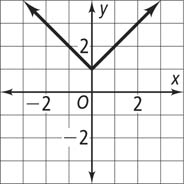 Question 1Describe translation:Equation: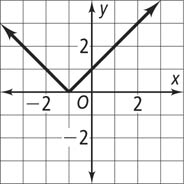 Question 2Describe translation:Equation:3. y = |x| + 24. y = |x| – 55. y = | x | – 36. y = | x | + 1.57. y = |x + 7|8. y = |x - 4|9. y = |x + 5|10. y = |x - 3|11. y = |x  + 1| – 412. y = |x – 3| + 213. y = |x –1| – 314. y = |x  + 2| + 115. y = |x  + 1| + 516. y = |x – 2| + 217. y = |x – 4| – 218. y = |x  + 5| – 1